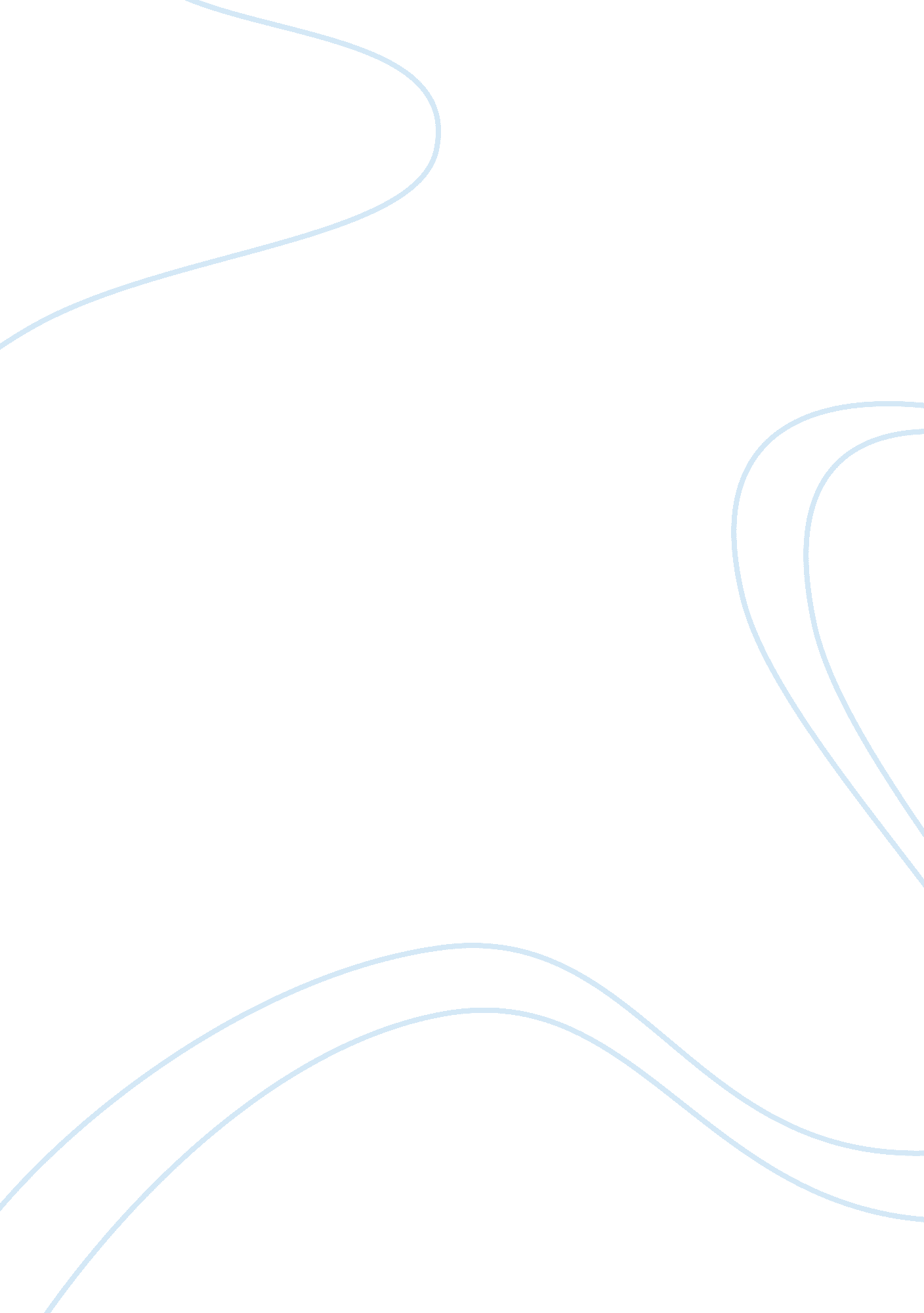 Technology makes communication easy essay sampleTechnology, Computer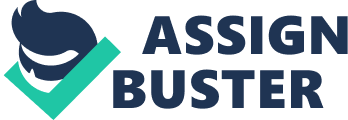 Technology is making communication easier in today’s world, but at the expense of personal contact as many people choose to work at home in front of a computer screen. What dangers are there for a society which depends on computer screens rather than face-to-face contact for its main means of communication? It is understood that the development of information technology has been changing the way we live completely. Everything is made more easily, but at the expense of personal contact ass many people choose to work at home in front of a computer screen. There is little evidence to support that this tendency is positive. Because there are serious dangers for a society which depends onf computer screens rather than face-to-face contact for its main means of communication. First of all, depending on computer screens to contact in working makes everybody out of discipline. For instance, in the past, everyday you got up at 6. 30, prepared for 30 minutes and then went to the office at 7. 00 o’clock. However, now all of your work is called up in the computer. You can finish it whenever you want: midnight or noon as well as not to get to a discipline. Second, one of the main arguments against this means of communication is human beings are getting more and more insensible. While I appreciate the convenience of communication via Internet, I still think that using too much/overuse emoticons on Yahoo Messenger has a bad influence on our expressing feelings. I firmly believe that hearing your friend’s voice live or making eye contact with your girlfriend is much more interesting. Thirdly, it is inevitable that we are going to become inactive if abusing this indirect means of communication. Before going to an interview for a job, not only is the knowledge prepared but the clothes are also chosen considerably. First impression are important, so wearing the right/fit and proper clothes to an interview can make a difference in whether or not you will get the job. In contrast, sitting in front of the computer screen, you don’t have to concern what you should wear as well as have more time to answer any questions. On the whole, I am unconvinced that a society which depends on computer screens will change our life for the betterment. Communication is regarded as an art. Should we get rid of it gradually, robots will replace human beings. 